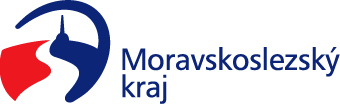 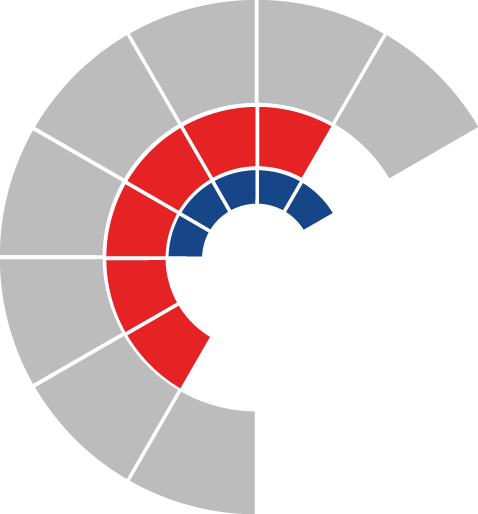 							Výbor sociální zastupitelstva kraje 										 Výpis z usneseníČíslo jednání:	22.		Datum konání:	13. 11. 2023Číslo usnesení: 22/210Výbor sociální zastupitelstva krajed o p o r u č u j ezastupitelstvu krajevzít na vědomí žádost o poskytnutí účelové neinvestiční dotace organizace Nadační fond Pavla Novotného, IČO 04918304, na projekt „Podpora při zaměstnání zdravotně znevýhodněných osob v roce 2023“rozhodnout poskytnout účelovou neinvestiční dotaci z rozpočtu kraje organizaci Nadační fond Pavla Novotného, IČO 04918304, ve výši 100.000 Kč na úhradu uznatelných nákladů souvisejících s projektem „Podpora při zaměstnání zdravotně znevýhodněných osob v roce 2023“, vzniklých a uhrazených v období od 1. 1. 2023 do 31. 12. 2023, a s tímto subjektem uzavřít smlouvu o poskytnutí dotacevzít na vědomí žádost o poskytnutí účelové neinvestiční dotace organizace Tyfloservis, o.p.s., IČO 26200481, na projekt „Sociální rehabilitace nevidomých a slabozrakých osob na území Moravskoslezského kraje“rozhodnout poskytnout účelovou neinvestiční dotaci z rozpočtu kraje organizaci Tyfloservis, o.p.s., IČO 26200481, ve výši 150.000 Kč na úhradu uznatelných nákladů souvisejících s projektem „Sociální rehabilitace nevidomých a slabozrakých osob na území Moravskoslezského kraje“, vzniklých a uhrazených v období od 1. 1. 2023 do 31. 12. 2023, a s tímto subjektem uzavřít smlouvu o poskytnutí dotaceZa správnost vyhotovení:Bc. Peter HančinV Ostravě dne 13. 11. 2023Ing. Jiří Carbolpředseda výboru sociálního